وزارة التعليم العالي والبحث العلميجامعة سعيدة الدكتور مولاي طاهركلية العلوم الاجتماعية والإنسانيةقسم العلوم الاجتماعيةرزنامة الامتحانات الاستدراكية موجه لطلبة السنة الثانية علم الاجتماع السداسيين الثالث والرابعالقاعة: 20التاريخالتوقيتالمادةالسبت27/07/201909:00-10:00ميادين علم الاجتماع /د.عالي-س3السبت27/07/201910:00-11:00الحركات الاجتماعية /د.عالي-س4السبت27/07/201911:00-12:00علم النفس الاجتماعي/د.زرقة-س3السبت27/07/201913:00-14:00علم النفس الاجتماعي/د.زرقة-س4السبت27/07/201914:00-15:00منهجية البحث الاجتماعي/د.زرقة-س4الأحد28/07/201909:00-10:00منهجية البحث الاجتماعي /د.رزايقية-س3الأحد28/07/201910:00-11:00المشكلات الاجتماعية /د.رزايقية-س3الأحد28/07/201911:00-12:00العمل الاجتماعي /د.رزايقية-س4الأحد28/07/201913:00-14:00علم الاجتماع الفن/د.قدوري-س4الاثنين29/07/201909:00-10:00قضايا دولية راهنة /د. لعجال-س3الاثنين29/07/201910:00-11:00التغير الاجتماعي/د.بلحاجي-س3الاثنين29/07/201911:00-12:00التغير الاجتماعي/د.بلحاجي-س4الاثنين29/07/201913:00-14:00النظريات السوسيولوجية الحديثة/د.بومعالي-س3الاثنين29/07/201914:00-15:00النظريات السوسيولوجية الحديثة/د.بومعالي-س4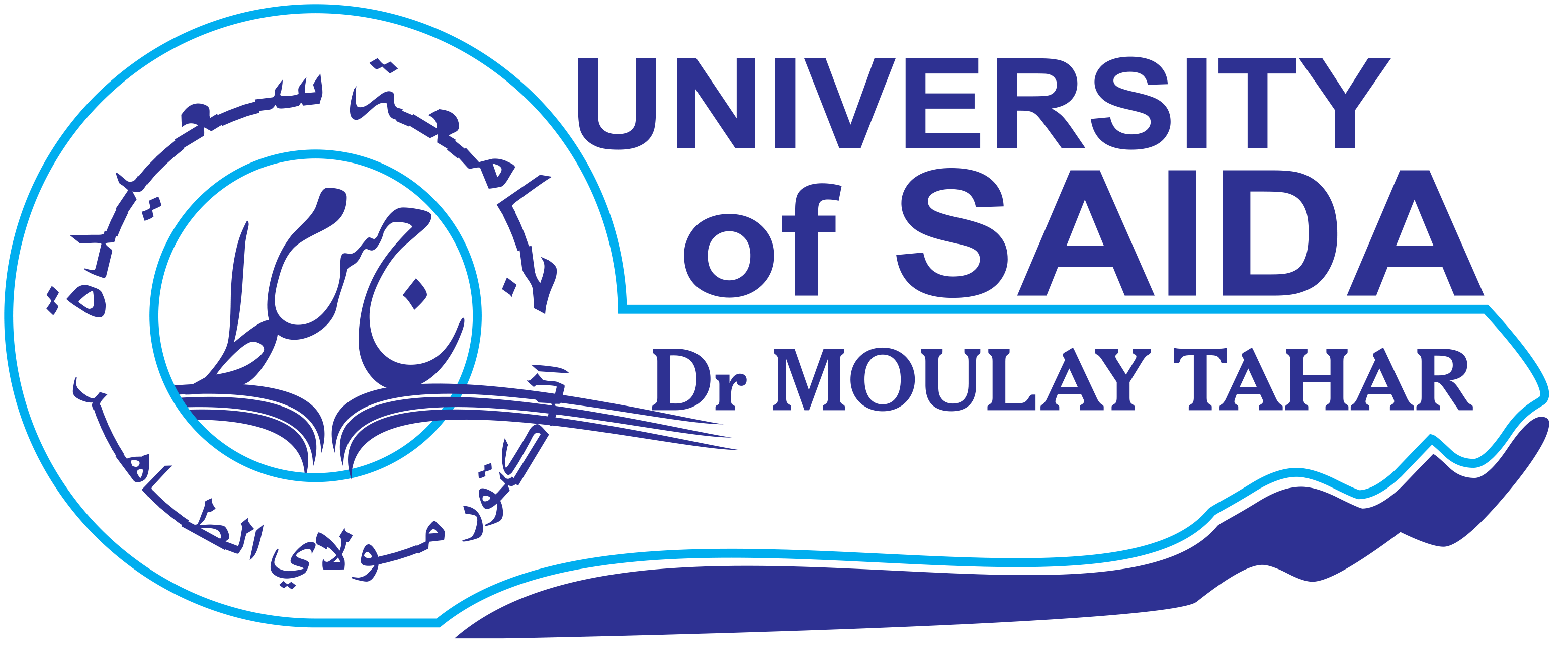 